Supplemental Figure 1. Progression-free and Overall Survival in Patients with Sarcoma (N = 24). Kaplan-Meier analysis of PFS (Panel A, Panel B) and OS (Panel C, Panel D) are shown for all patients with sarcoma (Panel A, Panel C) and by sarcoma tumor subtype (Panel B, Panel D), respectively. 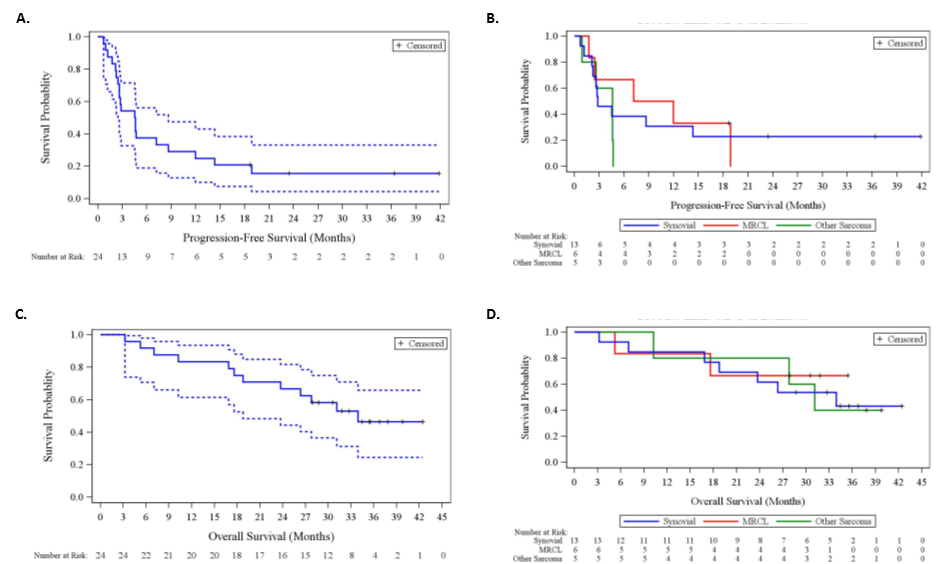 